  MADONAS NOVADA PAŠVALDĪBA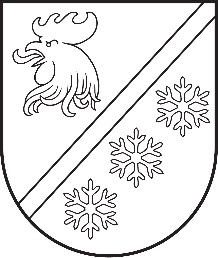 Reģ. Nr. 90000054572Saieta laukums 1, Madona, Madonas novads, LV-4801 t. 64860090, e-pasts: pasts@madona.lv ___________________________________________________________________________MADONAS NOVADA PAŠVALDĪBAS DOMESLĒMUMSMadonā2024. gada 30. aprīlī						        	     		           Nr. 251								                  (protokols Nr. 7, 15. p.)				Par nekustamā  īpašuma “Mazie Lāči”, Ošupes pagastā, Madonas novadā, atzīšanu par starpgabaluMadonas novada Ošupes pagasta zemesgrāmatas nodalījumā Nr. 100000619175 reģistrēts nekustamais īpašums “Mazie Lāči”, Ošupes pagasts, Madonas novads ar kadastra Nr. 7082 011 0008, kas sastāv no zemes vienības ar kadastra apzīmējumu 7082 011 0092 6,8 ha platībā.Izvērtējot nekustamo īpašumu tika konstatēts, ka pašvaldībai piederošai zemes vienībai ar kadastra apzīmējumu 7082 011 0092 nav piekļuves, līdz ar ko nav iespējams nodrošināt pieslēgumu koplietošanas ceļam, tādēļ šī zemes vienība atzīstama kā starpgabals.Publiskas personas mantas atsavināšanas likuma 1. panta 11. punkta apakšpunkts nosaka, ka publiskai personai piederošs zemes gabals, kura platība lauku apvidos ir mazāka par pašvaldības saistošajos noteikumos paredzēto minimālo zemesgabala platību vai kura konfigurācija neļauj attiecīgā zemesgabala izmantošanu atbilstoši apstiprinātajam teritorijas plānojumam, vai kuram nav iespējams nodrošināt pieslēgumu koplietošanas ielai(ceļam) ir atzīstams kā starpgabals.Pamatojoties uz “Publiskas personas mantas atsavināšanas likuma” 1. panta 11. punkta apakšpunktu, ņemot vērā 17.04.2024. Uzņēmējdarbības, teritoriālo un vides jautājumu komitejas atzinumu, atklāti balsojot: PAR - 15 (Agris Lungevičs, Aigars Šķēls, Aivis Masaļskis, Artūrs Čačka, Arvīds Greidiņš, Gatis Teilis, Gunārs Ikaunieks, Iveta Peilāne, Kaspars Udrass, Māris Olte, Rūdolfs Preiss, Sandra Maksimova, Valda Kļaviņa, Vita Robalte, Zigfrīds Gora), PRET - NAV, ATTURAS - NAV, Madonas novada pašvaldības dome NOLEMJ:Atzīt par starpgabalu zemes vienību “Mazie Lāči”, Ošupes pagasts, kadastra apzīmējums 7082 011 0092 6,8 ha platībā.Domes priekšsēdētājs					             A. Lungevičs	Čačka 28080793